Marion Soil and Water Conservation District 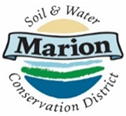 Administrative Committee September 16, 2022 Meeting Minutes 8:30 AM to 10:00 AMFacilitator: Committee Chair Hsu Recorded by: Brenda SanchezMeeting offered by video conference and by telephone.Hsu Call to Order:  8:30 AM?  Agenda Additions or Changes: NoneAnnouncements: NoneD.  Review of June 24 & August 12, 2022, MinutesOlson moved, Hsu 2nd, to approve the minutes as a presented.  Motion Passed 2-0 with 1 abstention (Lovett). E.  Employee Policy Handbook Personnel Policy Handbook Review Projected ScheduleSeptember - Introduction through Whistleblower ProtectionsOctober - Communication and Software Systems through BenefitsNovember - Leaves of Absence to EndDecember - Adopt employee handbook.Review Part 1:  DiscussionSanchez explained that previous DM Boyd had started working with Cascade Employers and OACD to update our Policy Handbook.  She presented the new draft (see exhibit).Discussion regarding the delegation of authority, privacy, fairness, speed of process, and  confidentiality.  Recommend sending to Admin committee to, at their discretion, respond directly or go to board to review how the complaint will be address after DM’s response, if unacceptable by staff.Hsu recommended consulting a lawyer after final language is decided.  Olson suggested giving examples of possible redresses available.  Lovett suggested changing the language from “attend orientation”, to “be given an orientation plan.”Discussion regarding access to the managers personnel file, and Olson suggested having the chair and vice-chair control access on SharePoint.  District Manager will be responsible for staff’s information.  Committee Recommends Part 1 to move forward.F.  Organizational Chart Draft (see Exhibit).	Hsu moved to accept the organization as shown, 2nd Olson, passed 3-0.G.  Admin Committee Work PlanSanchez presented the work plan for the committee thru February (need exhibit).Discussion regarding COLA’s, reviews/evaluations, bonuses, and raises.   Sanchez will present the salary administration plan when it is completed.  Hsu adjourned the meeting at 9: 40 (if the meeting started at 8:30…there is 1 hour and 7 minutes of audio.Prepared by T. WilsonAttendanceCommittee MembersTerry Hsu – Director and Committee ChairDarin Olson - DirectorBrenda Sanchez – District ManagerLinda Lovett – Financial Administrator